NBS Specification: 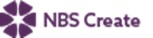 This product is associated with the following NBS Create clause:90-05-20/320 Covers, gratings and frames for access chambersNBS Specification: 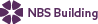 This product is associated with the following NBS clauses:P30 Trenches, pipeways and pits for buried engineering services 301 ACCESS COVERS/ MANHOLE TOPS AND FRAMESProduct Specification: Kent Solo Internal Manhole (KMHD600)    • Manufacturer: Kent Stainless      Web: www.kentstainless.com      Email: info@kentstainless.com      Tel: +44 (0) 800 376 8377      Fax: +353 53 914 1802      Address: Ardcavan Works, Ardcavan Co Wexford, Ireland    • Product reference: Internal Manhole Cover     • Type: KMHD-300/300 /KMHD-450/450 /KMHD-600/450 /KMHD-600/600 /KMHD-750/600 /KMHD-750/750 /KMHD-900/900     • Size: Bespoke /Manufacturer's standard     • Loading: FACTA AAA /FACTA B /FACTA C /FACTA D     • Material: 304L stainless steel /316L stainless steel     • Accessories: None /Enclosed fire-rated insulated panel /Four lifting points modified to locking points Suggested Specification: Kent Solo Internal Manhole (KMHD600)    • Manufacturer: Kent Stainless      Web: www.kentstainless.com      Email: info@kentstainless.com      Tel: +44 (0) 800 376 8377      Fax: +353 53 914 1802      Address: Ardcavan Works, Ardcavan Co Wexford, Ireland    • Product reference: Internal Manhole Cover    • Type: KMHD-600/600      • Size: 600mm x 600mm clear opening    • Loading: FACTA B    • Material: 316L stainless steel     • Accessories: Four lifting points modified to locking points 